Handreichungfür den Einsatz eines Smartphone-Experiments im PhysikunterrichtVersuch: Magnetfeld einer stromdurchflossenen SpuleAufbau und DurchführungGefahrenbeurteilungDas Experiment ist bei sachgerechter Anwendung für den menschlichen Körper ungefährlich, weil mit geringen Magnetfeldstärken gearbeitet wird. Keine Spulen mit einer Windungszahl von  nutzen, sowie nur Stromstärken unter A einstellen. Aufgrund einer möglichen elektrischen Gefährdung ist der aufgebaute Stromkreis vor Inbetriebnahme zu prüfen. Da ohne Vorwiderstand die eingestellte Gleichspannung zur Erzeugung der nötigen Stromstärken unter 10 V bleibt, ist das Experiment als berührungsungefährlich einzustufen.  Es muss jedoch darauf geachtet werden, dass das Smartphone keinen stärkeren Magnetfeldern ausgesetzt wird, da sonst das Smartphone zerstört werden kann.Es ergeben sich keine experimentellen Alternativen, mit denen das Experiment weniger gefährlich durchgeführt werden kann.AlternativenWenn eine Spule mit einem größeren Radius als die Breite des Smartphones durch die Lernenden selbst gewickelt wird, könnte das innere, homogene Magnetfeld durch das Smartphone vermessen werden. Hierfür wird dann allerdings ein Fernzugriff benötigt. Durch Nutzung einer regulären Hallsonde kann das Magnetfeld ebenfalls vermessen werden.Magnetfeld einer stromdurchflossenen SpuleExemplarische Ergebnisse 30 µTLegende: Kontrollvariable, unabhängige Variable, abhängige Variable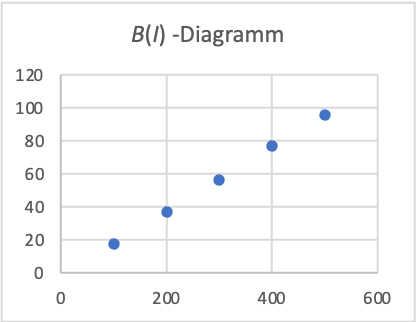 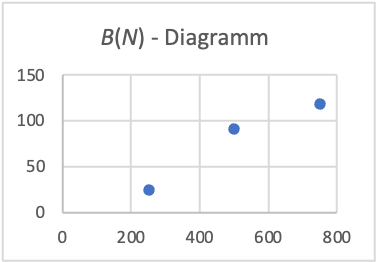 Mögliche UnterrichtsplanungHinweis: Je nach Smartphone hat der Sensor eine Unsicherheit von rund 1 µT.BeispielaufgabenMagnetische Wirkung einer SpuleIn vielen elektrischen Geräten werden schaltbare Magnete benötigt. Wie du bereits gelernt hast, besitzen stromdurchflossene Leiter auch eine magnetische Wirkung. Ein Vorteil gegenüber einem Permanentmagneten ist, dass die magnetische Wirkung abschaltbar ist. Wenn kein elektrischer Strom fließt, hat der Leiter keine magnetische Wirkung mehr. Da die magnetische Wirkung eines stromdurchflossenen Leiters aber relativ klein ist, muss sie für Anwendungen verstärkt werden. Hierfür wird der elektrische Leiter zu einer Spule aufgewickelt.Im Folgenden werdet ihr in Gruppen von je 2-3 Schüler*innen die magnetische Wirkung von Spulen untersuchen.Skizziert eine Spule. Beschreibt auch den Aufbau einer Spule.Zeichnet das Magnetfeld einer Spule in eure Skizze ein.Untersucht, wovon die Stärke des Magnetfeldes einer Spule beeinflusst wird.Wählt für eure Untersuchung einen der folgenden Einflussfaktoren aus:Vorhandensein eines EisenkernsStromstärke Windungszahl Baut die Schaltung gemäß dem Schaltplan an der Tafel auf.Positioniert das Smartphone an einem Ende der Spulenöffnungen. Öffnet die App „phyphox“ und startet die Messung (s. Hilfsblatt).Gebt die Stärke des Magnetfeldes in -Richtung  mit ausgeschaltetem Stromkreis an.Gebt jeweils die Stärke des Magnetfeldes  an. Ändert hierfür eure Einflussgröße und lasst die anderen Größen konstant.Ermittelt aus euren Messwerten jeweils die Stärke des von der Spule verursachten Magnetfeldes . Berechnet hierfür jeweils die Differenz eurer ermittelten Werte  und der ersten Messung :  .Zeichnet eure Werte in ein geeignetes Diagramm ein.Beschreibt eure Ergebnisse in der Form: Je größer …, desto … .Erklärt eure Ergebnisse aus /3 g). Recherchiert hierfür im Lehrbuch oder im Internet.„phyphox“-Experiment:Sensoren => Magnetfeld => Einfach Materialien:Smartphone mit MagnetfeldsensorSpule(n) mit 3 verschiedenen WindungszahlenSpannungsversorgungsgerätAmperemeter3 Bananenstecker-KabelSteckbrettSchalter (optional)I-EisenkernErhöhung/Unterlage für das SmartphoneHilfsblätter:Bestimmung des Magnetfeldes (einer Spule) mit dem SmartphoneSkizze/Aufbau: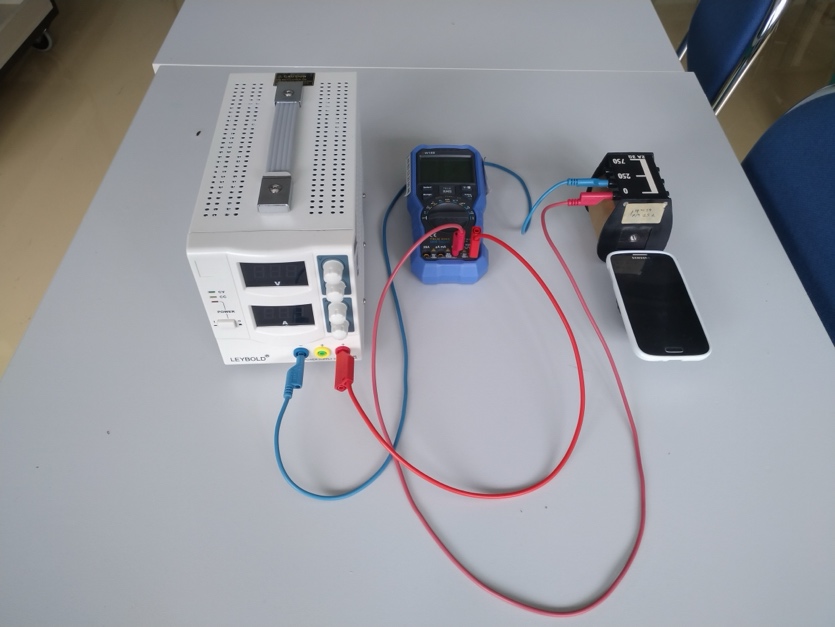 Hinweise:Magnetfeld der Spule nicht zu stark wählen (< 200 µT), um möglichen Sensorbeschädigungen vorzubeugenPosition des Smartphones gegenüber dem -Feld als Kontrollvariable konstant lassen (Spulenrichtung & Polung muss bei Änderung von  ggf. geändert werden)Gleichspannungsquelle nutzenbei Eisenkernnutzung verstärkt sich das Erdmagnetfeld,  muss dann erneut bestimmt werdenDurchführung:Stromkreis nach Schaltplan aufbauenVorwiderstand erleichtert Regelung der StromstärkeSmartphone wie in Abbildung vor der (in die) Spule ablegen und Messung startenFlussdichte  notierenStromkreis anschaltenFlussdichte  notierenFlussdichte, verursacht durch die Spule, an Position des Smartphones errechnen mit  in mA100200300400500150150150150150250250250250250250500750250250Eisenkernohneohneohneohneohneohneohneohneohnemit4867871071265512114855231 in µT1837577796259111825183Schlagworte:Magnetische Flussdichte, Spule, MagnetfeldLerngruppe:9-10, G, integrierte Sekundarschule & GymnasiumLernziel des Unterrichts:Die Schüler*innen sind in der Lage, eine mit dem Smartphone experimentell ermittelte Einflussgröße auf das Magnetfeld einer Spule zu erklären.Mögliche Struktur des Unterrichts:Benennung des StundenablaufsVorwissen zu Magnetfeldern stromdurchflossener Leiter aktivierenErklärung der GruppenarbeitsphaseGruppenarbeit, je Einflussgröße 2 – 3 Gruppen:Binnendifferenzierung: Messung wird von I => III schwierigerSE: Messung der magnetischen Flussdichte am Pol einer SpuleErklärung mit Recherche (z. B. im Lehrbuch), wie die jeweilige Einflussgröße die magnetische Flussdichte regeltPräsentation der Ergebnisse an Tafel mit Gegencheck durch andere Gruppe(n)Funktion des Experiments:,,Kompetenz:aufgestellte Hypothesen bestätigen oder nach Widerlegung weitere Hypothesen entwickeln (2.2.2)Hypothesen fachgerecht und folgerichtig mit Daten, Fakten oder Analogien begründen bzw. widerlegen (2.3.3)Format:Schülerexperiment